D O M A N D A D I I S C R I Z I O N EAnno Scolastico	2022 – 2023I sottoscritti (1): 	/	/ 	PADRE	MADRE	TUTOREPadre dell’alunno/aMadreTutoreCOGNOME E NOME(2)	Maschio	Femminaa-	CHIEDE	l’iscrizione dello/a stesso/a per l’Anno Scolastico 2022/2023 alla classe	Sezione  	LICEO LINGUISTICO LICEO SCIENTIFICOLICEO SCIENTIFICO - Opzione Scienze ApplicateLICEO DELLE SCIENZE UMANE - Opzione Economico-Sociale SETTORE TECNOLOGICO - Grafica e ComunicazioneSETTORE ECONOMICO - Amministrazione Finanza e Marketing SETTORE TECNOLOGICO - AGRARIA - Produzioni e trasformazioni- indirizzo:Data,		Firma,  	AUTOCERTIFICAZIONEAi sensi degli artt. 75 e 76 del T.U. 28/12/2000, n. 445 sullo snellimento della documentazione amministrativa e consapevole delle responsabilità penali cui va incontro in caso di dichiarazioni mendaci, dichiara che:l’indirizzo di posta elettronica (genitore) è: 	(PADRE)l’indirizzo di posta elettronica (genitore) è: 	(MADRE)(specificare se certificata) cell. (specificare se certificata) cell.l’indirizzo di posta elettronica (alunno/a) è:	cell.	 la presente è l’unica domanda di iscrizione presentata ad istituti scolasticil’alunno/a ha il seguente codice fiscale:è nato/a a  	è cittadino/a	italiano/a	altro (indicare nazionalità)Prov.	il  	- 	è stabilmente residente a	Prov . 	 	 C.A.P.  	in via	n°	Tel.il cellulare del genitore/tutore (per invio S.M.S. dalla scuola per comunicazioni) è:(CASA)nell’Anno Scolastico/	 		frequenta la ClasseSez.presso questo Istituto	presso altra Scuola (specificare)N.B. (Qualsiasi variazione dei dati personali rispetto a quanto indicato nell’ A.S. precedente, deve essere comunicata con apposita dichiarazione in segreteria)LICEIVia Conversano, KM 0.500 70018 Rutigliano (Ba), Italy tel/fax +390804761267ISTITUTO TECNICO ECONIMICO TECNOLOGICOVia Aldo Moro, 10270018 Rutigliano (Ba), Italy tel/fax +390804761267www.iissalpimontale.edu.itFOLLOW USemail bais068006@istruzione.it |   PEC bais068006@pec.istruzione.it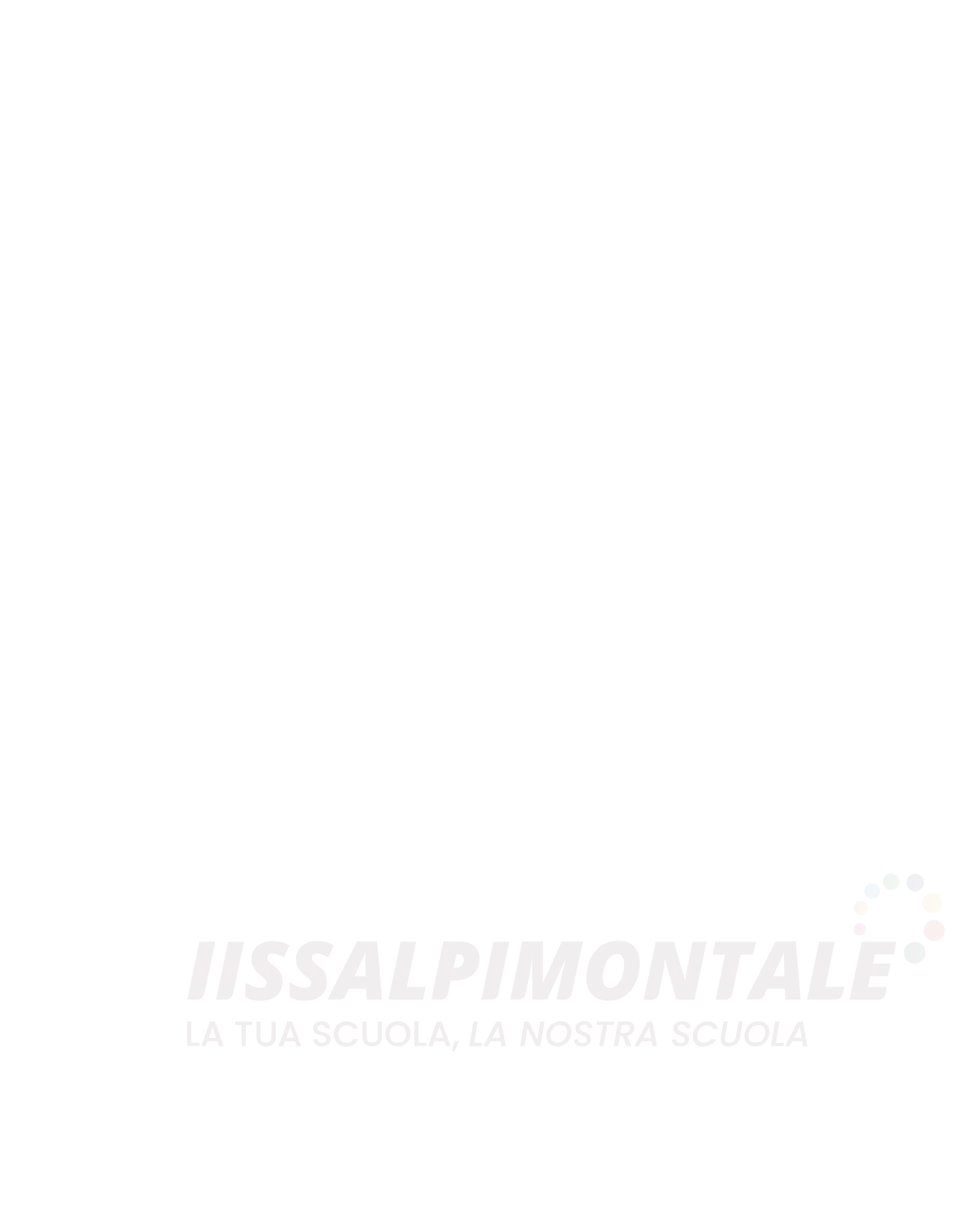 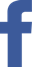 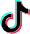 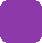 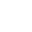 il proprio  nucleo  familiare è composto da n°	componenti conviventi ed è così costituito:SIGLA A.A.	DATA	FIRMA DI AUTOCERTIFICAZIONE DEL DICHIARANTENOTE		Per ogni anno scolastico la domanda di iscrizione di studenti minori di età deve essere presentata e sottoscritta da uno dei genitori o da chi esercita la potestà, nell’adempimento della responsabilità educativa all’art. 147 del codice civile.da compilare con i dati anagrafici dell’alunno/a se la domanda è sottoscritta da uno dei genitori o dal tutore.P = Padre, M = Madre, F = Figlio/a, A = Altro.Nota per I. R. C.Il diritto di scegliere se avvalersi o non avvalersi dell’insegnamento della Religione Cattolica va esercitato all’atto dell’iscrizione, entro la data stabilita dalla circolare ministeriale relativa alle modalità di iscrizione (nota n. 34397 del 20/11/2020).Tale scelta permane anche negli anni successivi al primo, salvo la possibilità di modificarla negli anni successivi, ad istanza di parte e sempre nei termini previsti dalla circolare ministeriale sulle iscrizioni(art. 9.2 del nuovo concordato di cui alla legge 25.3.1985, n. 121; DPR 16.12.1985 e DPR 23.6.1990 n.202).IRC: In assenza di dichiarazione fornita dai genitori, si conferma la scelta dell’anno precedente.LICEIVia Conversano, KM 0.500 70018 Rutigliano (Ba), Italy tel/fax +390804761267ISTITUTO TECNICO ECONIMICO TECNOLOGICOVia Aldo Moro, 10270018 Rutigliano (Ba), Italy tel/fax +390804761267www.iissalpimontale.edu.itFOLLOW USemail bais068006@istruzione.it |   PEC bais068006@pec.istruzione.it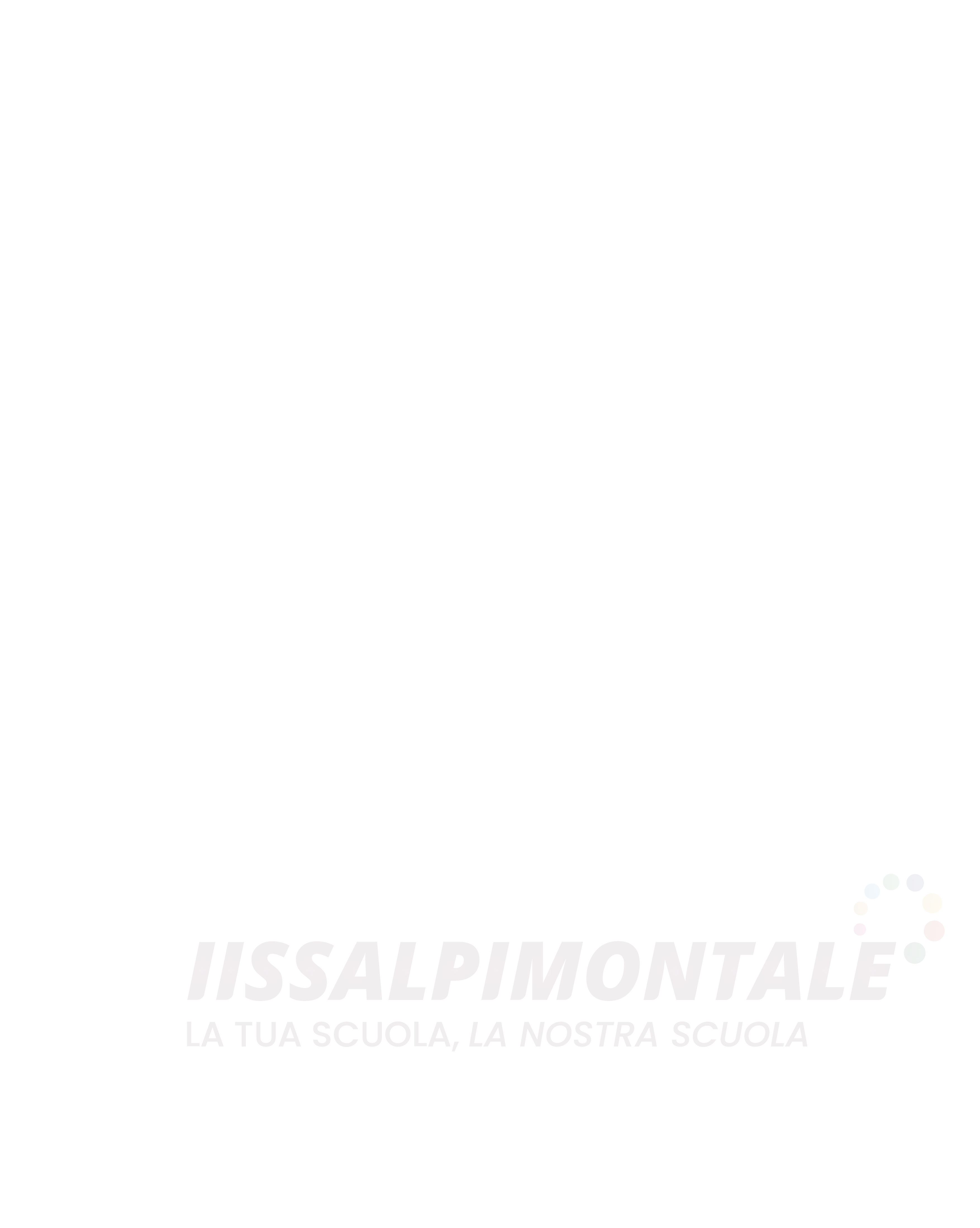 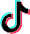 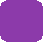 ISCRIZIONE AI CORSI – documenti da allegare alla domanda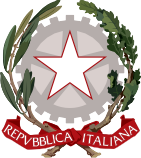 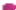 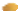 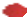 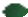 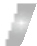 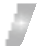 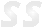 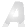 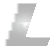 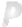 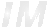 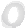 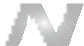 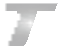 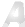 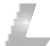 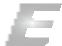 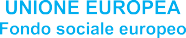 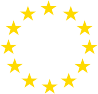 PER L’ISCRIZIONE AL 5° ANNO: Si rendono note le modalità di versamento dei contributi volontari.Ricevuta di versamento per contributo volontario di € 50,00 tramite PAGO IN RETE (vedere circolare 8935 del 20/09/2021) Versamento obbligatorio “Tassa di Frequenza”Ricevuta di versamento di € 15,13 sul c.c.p. 1016 intestato a: Centro Operativo di Pescara Tasse Scolastiche La tassa scolastica governativa di € 15,13 sul c.c. postale 1016 non deve essere corrispostase l’alunno è promosso con la media dell’otto o se l’ISEE sia pari od inferiore ad EURO 20.000,00 allegando modello di esonero.Originale del diploma di licenza mediaDICHIARAZIONI AI FINI DELLA LEGGE SULLA PRIVACYAUTORIZZAZIONE ALLA COMUNICAZIONE E/O DIFFUSIONE DATIIl sottoscritto, visto il DPR 679/2016 e l’art. 13 del D. Lgs. 196/2003 e visto in particolare l’art. 96, al fine di essere agevolato nell’orientamento, nella formazione e nelll’inserimento professionale, anche all’estero, autorizza codesto Istituto a comunicare e a diffondere, anche a privati e per via telematica i propri dati / i dati personali relativi al/alla proprio/a figlio/a relativi agli esiti intermedi e finali e gli altri dati personali diversi da quelli sensibili o giudiziari, pertinenti in rela- zione alle predette finalità, quali il nome, il cognome, il luogo e la data di nascita, l’indirizzo; all’uopo presta specifico consenso. Tali dati potranno essere trattati esclusivamente in relazione alle predette finalità.FIRMA DELL’ALUNNO	FIRMA DEI GENITORI	FIRMA DEI GENITORI(PADRE)	(MADRE)TUTORELICEIVia Conversano, KM 0.500 70018 Rutigliano (Ba), Italy tel/fax +390804761267ISTITUTO TECNICO ECONIMICO TECNOLOGICOVia Aldo Moro, 10270018 Rutigliano (Ba), Italy tel/fax +390804761267www.iissalpimontale.edu.itFOLLOW USemail bais068006@istruzione.it |   PEC bais068006@pec.istruzione.it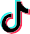 INFORMATIVA AGLI ALUNNI E ALLE FAMIGLIE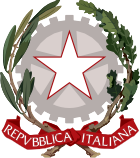 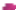 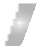 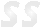 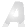 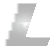 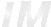 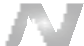 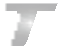 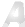 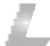 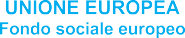 ai sensi dell’art. 13 del D. Leg. 196/03 per il trattamento dei dati personaliIl Decreto Legislativo 30 giugno 2003 n.196 “Codice in materia di protezione dei dati personali” è finalizzato a garantire che il trattamento dei dati personali si svolga nel rispetto dei diritti, delle libertà fondamentali nonché della dignità delle persone, con particolare riferimento al diritto alla riservatezza (“privacy”), all’i- dentità personale e al diritto alla protezione dei dati personali.Ai sensi e per gli effetti dell’art. 13 della citata norma La informiamo di quanto segue.L’I. I. S. S. “Alpi-Montale”, con sede in Rutigliano, in relazione alle finalità istituzionali dell’istruzione e della formazione e ad ogni attività ad esse strumentale, raccoglie, registra, elabora, conserva e custodisce dati personali identificativi relativi agli alunni iscritti e alle rispettive famiglie.Ai sensi della normativa sugli ordinamenti scolastici, il conferimento dei dati è obbligatorio ai fini dello svolgimento dell’attività istituzionale e un eventuale rifiuto del consenso al trattamento dei dati renderà impossibile il perseguimento delle finalità sopra enunciate e non consentirà la formalizzazione dell’iscrizione stessa.Il trattamento dei dati potrà riguardare anche dei dati sensibili e/o giudiziari, qualora ciò fosse indispensabile per svolgere attività istituzionali che non possano essere adempiute mediante acquisizione di dati anonimi o dati personali di natura diversa.I dati da Lei forniti appartengono alla categoria dei dati comuni e si distinguono dai dati sensibili per il cui trattamento il legislatore – al pari dei dati giudiziari – impone particolari cautele.Sono dati sensibili i dati idonei a rivelare l’origine razziale od etnica, le convinzioni religiose, filosofiche o di altro genere, le opinioni politiche, l’adesione a partiti, sindacati, associazioni o organizzazioni a carattere religioso, filosofico, politico o sindacale, lo stato di salute, la vita sessuale (art. 4, comma 1, lett. D).In particolare, nell’ambito dei dati idonei a rivelare lo stato di salute, il trattamento potrà essere relativo all’adempimento di specifici obblighi o per eseguire spe- cifici compiti previsti dalla normativa vigente in materia di tutela delle persone diversamente abili, di igiene e profilassi sanitaria della popolazione, di tutela della salute o per adempiere ad obblighi derivanti da contratti di assicurazione finalizzati alla copertura dei rischi per infortuni degli alunni.Più in generale, i dati personali definiti come “dati sensibili” e “dati giudiziari” saranno trattati dalla scuola nel pieno rispetto del Regolamento adottato dal Mini- stero della Pubblica Istruzione (D.M. 7 dicembre 2006, n° 305) e per perseguire le sole finalità, in esso indicate alle schede 4, 5 e 7, di rilevante interesse pubblico (artt. 67, 68, 71, 73, 86, 95 del D. Lgs. 30 giugno 2003, n° 196.I dati personali forniti sono trattati sia attraverso i sistemi informatizzati (database, archivi digitali), sia medianti cartacei.Ai sensi dell’art. 13 del D. Lgs. 196/2003, e degli artt. 13 e 14 Regolamento UE 2016/679 (cosiddetto del GDPR), i dati personali sono trattati in modo lecito, secondo correttezza e con adozione di idonee misure di sicurezza (indicate nel Documento Programmatico sulla Sicurezza – “DPS” previste dalla legge e/o da regolamenti interni relativamente:all’ambiente in cui vengono custoditi; al sistema adottato per elaborarli;ai soggetti incaricati del trattamento.In particolare i dati saranno trattati mediante produzione di liste o elenchi.Titolare del trattamento dei dati è il Dirigente Scolastico pro-tempore, quale rappresentante legale dell’Istituto Prof.ssa Clara PARISI.Responsabile del trattamento dei dati è il Direttore dei Servizi Generali e AmministrativiSig.ra Maria Carmela CIAVARELLA.Incaricati del trattamento dei dati sono gli Assistenti Amministrativi addetti all’Ufficio di Segreteria e i Docenti in servizio nell’Istituto.L’elenco completo degli incaricati nonché il Regolamento ed il DPS, sono visionabili presso la segreteria dell’Istituto durante le ore di apertura al pubblico.I dati possono essere comunicati a soggetti pubblici in relazione ad attività previste da norme di legge o dal predetto regolamento o comunque quando la comu- nicazione sia necessaria per lo svolgimento di compiti istituzionali della scuola o dei soggetti pubblici che ne facciano richiesta.In relazione all’art. 96 del Codice, al fine di agevolare l’orientamento, la formazione e l’inserimento professionale, anche all’estero, l’Istituto – su richiesta degli in- teressati – comunica o diffonde, anche a privati e per via telematica, dati relativi agli esiti scolastici intermedi e finali degli studenti e altri dati personali diversi da quelli sensibili o giudiziari, pertinenti in relazione alle predette finalità, quali il nome, il cognome, il luogo e la data di nascita, l’indirizzo, tali dati potranno essere successivamente trattati esclusivamente per le predette finalità.In nessun caso i dati potranno essere comunicati a soggetti privati senza il preventivo consenso scritto dell’interessato; a scopo veramente esemplificativo e non esaustivo si informa che tale eventualità potrà riguardare la comunicazione di dati a compagnie di assicurazione con cui l’Istituto abbia stipulato eventuali poliz- ze, agenzie di viaggio e/o strutture alberghiere e/o enti gestori degli accessi ai musei, gallerie e/o monumenti o fiere in occasione di visite guidate e viaggi di istru- zione; compagnie teatrali o enti accreditati per la gestione di corsi anche di aggiornamento in occasione di spettacoli e/o attività integrative che coinvolgono gli allievi; imprese, ditte o studi professionali in occasione di stage o esperienze di alternanza scuola-lavoro, enti certificatori di competenze linguistiche, informati- che o professionali.Al soggetto interessato sono riconosciuti il diritto di accesso ai dati personali e gli altri diritti specificatamente definiti dall’art. 7LICEIVia Conversano, KM 0.500 70018 Rutigliano (Ba), Italy tel/fax +390804761267ISTITUTO TECNICO ECONIMICO TECNOLOGICOVia Aldo Moro, 10270018 Rutigliano (Ba), Italy tel/fax +390804761267www.iissalpimontale.edu.itFOLLOW USemail bais068006@istruzione.it |   PEC bais068006@pec.istruzione.it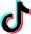 N.COGNOME E NOMEDATA DI NASCITALUOGO DI NASCITAPARENTELA(3)PARENTELA(3)PARENTELA(3)PARENTELA(3)1PMFA2PMFA3PMFA4PMFA5PMFADESTINAZIONEEUROCopertura assicurativa RC obbligatoria per tutte le attività del PTOF€	5,00Pagella scolastica (se richieste in cartaceo)€	0,90Contributo per integrazione materiali “ambienti di apprendimento” (laboratori didattici)€ 15,00Contributo per attività Integrative e progetti PTOF (Orientamento, attività facoltative, iscrizioni e rimborsi spese partecipazione Olimpiadi e Concorsi vari,…)€ 29,10Totale contributo volontario€ 50,00